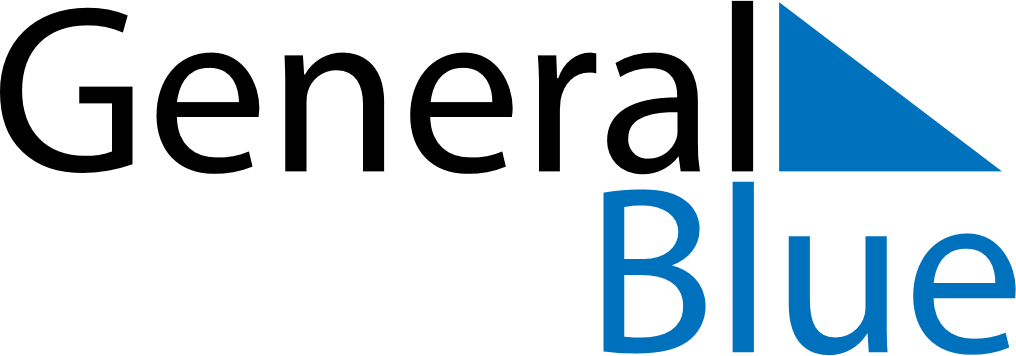 April 2018April 2018April 2018CyprusCyprusSundayMondayTuesdayWednesdayThursdayFridaySaturday1234567Cyprus National DayGood Friday891011121314Easter SundayEaster Monday15161718192021222324252627282930